SEQUÊNCIA DIDÁTICA – ARTES16/11/2020 A 20 /11/2020TEMA: AS LINHAS E SUAS FORMASCONTEÚDO: ELEMENTO DA LINGUAGEM 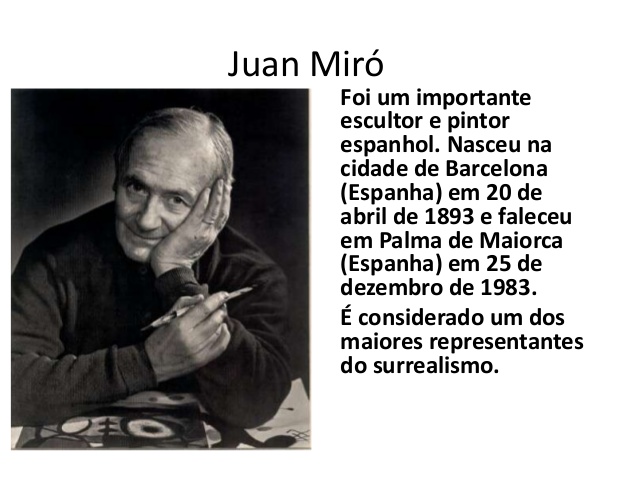 NA OBRA A SEGUIR, FEITA PELO ARTISTA CATALÃO JOAN MIRÓ, HÁ VÁRIOS TIPOS DE LINHAS. OBSERVE-A, PROCURANDO NELA LINHAS RETAS, CURVAS, ONDULADAS E MISTAS. HORA DE BRINCAR COM A LINHA:1 - ATIVIDADE: COM UM PEDAÇO DE MADEIRA, ESCOLHA DOIS TIPOS DE LINHAS.  DESENHE NO CHÃO DE SEU QUINTAL. PODE SER RETA, ONDULADA OU MISTA. DEPOIS FAÇA O PERCURSO ANDANDO SOBRE ELA VÁRIAS VEZES MANTENDO O EQUILÍBRIO.2 - ATIVIDADE: QUERIDOS ALUNOS NO CADERNO DE DESENHO VAMOS DESENHAR UMA PAISAGEM USANDO AS LINHAS, OBSERVE A OBRA ACIMA DO ARTISTA CATALÃO JOAN MIRÓ, ELE USOU VÁRIOS TIPOS DE LINHAS. DEIXE BEM LINDA SUA ATIVIDADE.REGISTRE POR FOTOS OU VÍDEOS E MANDE NO PARTICULAR DA PROFESSORA DE ARTES. ESCREVA SEU NOME COMPLETO E A DISCIPLINA.ÓTIMA SEMANA!Escola Municipal de Educação Básica Augustinho Marcon.Catanduvas, novembro de 2020.Diretora: Tatiana Bittencourt Menegat. Assessora Técnica Pedagógica: Maristela Apª. Borella Baraúna.Assessora Técnica Administrativa: Margarete Petter Dutra.Professora: Marli Monteiro de Freitas. Aluno(a):2º ano.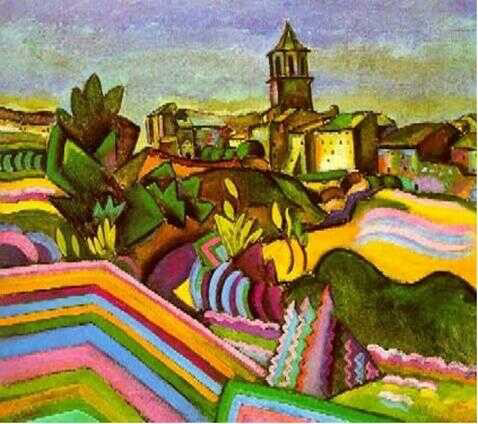 RADES, THE VILLAGE. JOAN MIRO. 1917 – ÓLEOS SOBRE TELA (65 X 72.5 CM) – MUSEU GUGGENHEIM, NOVA YORQUENESTA OBRA O ARTISTA USOU AS LINHAS : ONDULADAS,RETAS,ESPIRAL,CURVA E MISTA.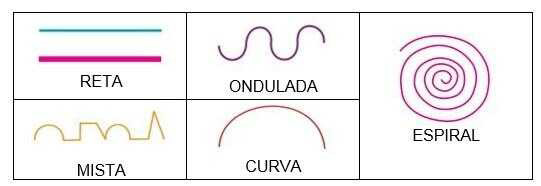 